Hier sind eine Reihe von Verständnisfragen zum Film ...                                       Name:_________________________Einfache organische Elementaranalyse – by AK #Kappenberg - 1:10 min Beschreibe den Versuchsaufbau und notiere die Versuchsdurchführungen und deine Beobachtungen. Was wird durch das WATESMO-Papier und was durch das Kalkwasser nachgewiesen?Wieso liegt hier nur ein indirekter Nachweis von Kohlenstoff und Wasserstoff vor, wenn man bedenkt, dass die Reaktion an der Luft stattfindet und auch eine Kerze brennt? Welche Fehler werden nicht berücksichtigt? Welche Elemente sind mindestens im Methan enthalten?AKKappenberg
Methan – Eigenschaften / AnalyseL01a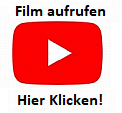 